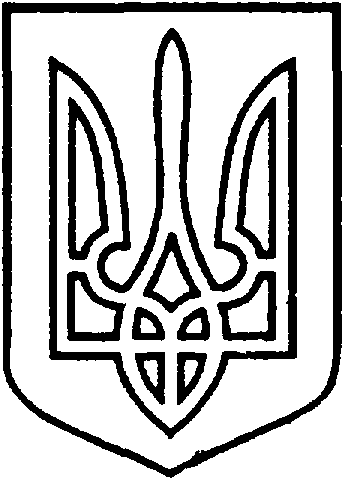 СЄВЄРОДОНЕЦЬКА МІСЬКА ВІЙСЬКОВО-ЦИВІЛЬНА АДМІНІСТРАЦІЯ  СЄВЄРОДОНЕЦЬКОГО РАЙОНУ  ЛУГАНСЬКОЇ  ОБЛАСТІРОЗПОРЯДЖЕННЯкерівника Сєвєродонецької міської  військово-цивільної адміністрації12  тарвня  2021                                                                                          №  726Про  погодження  ФОП  Донцю С.   розміщення  засобу  пересувної мережі для  здійснення  сезонної  торгівлі  квасом за  адресою:  м. Сєвєродонецьк, р-н  перехрестя  пр-т. Центральний та пр-т. Гвардійський   	Керуючись ч. 3 статті 6 Закону України «Про військово-цивільні адміністрації», розпорядженням керівника ВЦА від 07.12.2020 № 1158 «Про затвердження Порядку організації сезонної та святкової торгівлі на території м. Сєвєродонецька» (у новій редакції), розпорядженням керівника ВЦА від 25.08.2020 № 50 «Про затвердження Комплексної схеми розміщення засобів пересувної мережі для здійснення сезонної торгівлі на території                            м. Сєвєродонецька та Переліку місць проведення сезонної торгівлі» (зі змінами та доповненнями), розглянувши заяву фізичної особи – підприємця Донця Сергія Володимировича від 05.05.2021 № Д-1716 / конфіденційна інформація / / конфіденційна інформація /.зобовʼязую:   Погодити   фізичній   особі  –  підприємцю   Донцю  С.   розміщення  засобу  пересувної   мережі   для   здійснення   сезонної   торгівлі    квасом   за адресою:   м.   Сєвєродонецьк,   р-н   перехрестя   пр-т.   Центральний   та              пр-т. Гвардійський  (1 торгове місце),  строком: з 14 травня 2021 по 01 жовтня 2021. Встановити,  погоджений з ФОП Донцем С., режим роботи засобу пересувної мережі: з 08.00 до 20.00, без перерви та вихідних днів.ФОП Донцю С., після отримання розпорядження здійснити наступні заходи:-        укласти   Договір  на  право тимчасового   користування   окремими елементами благоустрою комунальної власності з комунальним підприємством «Сєвєродонецьке підприємство благоустрою та ритуальної  служби»;-	укласти Договір на вивіз твердих (рідких) побутових відходів (далі – Договір) із спеціалізованим підприємством, що має спеціалізований транспорт;-	надати копії укладених договорів до відділу по контролю за благоустроєм та санітарним станом міста УЖКГ Сєвєродонецької міської ВЦА.Витяг з даного розпорядження підлягає оприлюдненню.    5.  Контроль за виконанням даного розпорядження покласти на заступника керівника Сєвєродонецької міської військово-цивільної адміністрації Олега КУЗЬМІНОВА.Керівник Сєвєродонецької міськоївійськово-цивільної адміністрації                              Олександр СТРЮК 